Zakreśl ubrania i pokoloruj je.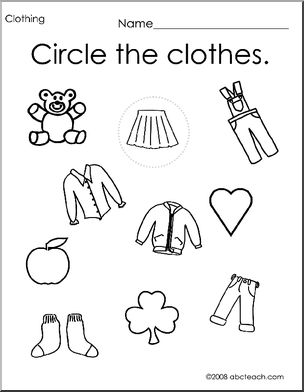 